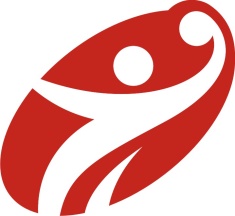 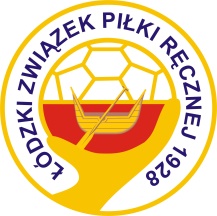 ŁÓDZKI  ZWIĄZEK    PIŁKI  RĘCZNEJ WNIOSEKPROSZĘ O PRZYJĘCIE NA KURS TRENERA PIŁKI RĘCZNEJ
NA POZIOMIE I EHF „RINCK” CONVENTION, UMOŻLIWIAJĄCY UBIEGANIE SIĘ O WYDANIE LICENCJI TRENERSKIEJ KATEGORII C.........................................................DATA i PODPIS KANDYDATA NA KURSNAZWISKOIMIĘ:DATA I MIEJSCE  URODZENIAADRES:TELEFON:E-MAIL:WYKSZTAŁCENIE/ukończona szkoła/: